Jak silny wiatr wpływa na otoczenie?– „łańcuch skojarzeniowy” po obejrzeniu krótkiego filmu przyrodniczego lub ilustracji ukazujących tornada i wiatr halny, zajęcia badawcze służące obserwacji ruchu wirowego, wywołanie tornada w szklance wody. https://www.youtube.com/watch?v=kwOSz5G111k
 Oglądamy film bądź ilustracje przedstawiające działanie i skutki silnego wiatru. Potem opisujemy efekty tego zjawiskapodczas gry słownej polegającej na dopowiadaniu kolejnych słów kojarzących się z poprzednimi, np. tornado – zniszczenie, gruzy, rumowisko, lub za pomocą porównań:Drzewa połamane jak…, Części domów porozrzucane jak/jakby… Następnie najpierw wspólnie, a potem samodzielnie wywołujemy tornado. 
Do wysokiej szklanki wlewamy wodę gazowaną, zapełniając 2/3 jej objętości. Energicznie mieszamy, wsypując trochę soli. 
W szklance powstaną pęcherzyki, które utworzą tornado.Cele – dziecko:• rozumie znaczenie wyrażeń: wiatr halny, tornado,• poznaje zagrożenia powodowane przez silne wiatry,• potrafi wykonać doświadczenie zgodnie z instrukcją słownąPomoce: film bądź ilustracje przedstawiające działanie wiatru halnego i tornada, wysokie szklanki, łyżeczki, sól, woda gazowana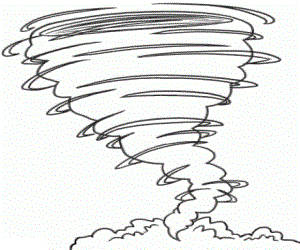 